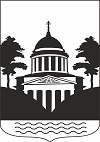 Российская ФедерацияНовгородская областьДУМА ЛЮБЫТИНСКОГО МУНИЦИПАЛЬНОГО  РАЙОНАРЕШЕНИЕО представлении к награждению Почётной грамотой Новгородской областной ДумыПринято Думой Любытинского  муниципального района  26.03.2021 годаДума Любытинского муниципального районаВ соответствии с  Положением «О Почетной грамоте Новгородской областной Думы,  утвержденного  Постановлением Новгородской областной Думы от 25.01.2017 № 160-ОД,           РЕШИЛА: Представить к награждению почётной грамотой Новгородской областной Думы  за высокие достижения и заслуги в трудовой деятельности:-  Сергееву Татьяну Александровну, председателя контрольно-счётной палаты  Любытинского муниципального района,- Смирнову Елену Николаевну, главного специалиста отдела экономики, потребительского рынка и сельского хозяйства.  Настоящее решение   опубликовать  в  бюллетене   «Официальныйвестник», на сайте Администрации Любытинского муниципального района в информационно-коммуникационной сети Интернет». Председатель Думымуниципального района                        М.Н. Ершоваот 26.03.2021 года №47Глава муниципального  района                       А.А. Устинов       